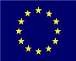 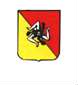 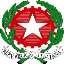 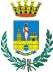 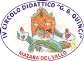 IV CIRCOLO DIDATTICO “G. B. QUINCI”Via G. Belli 1 - 91026 MAZARA DEL VALLO (TP) Tel. 0923/652578 Fax 0923/652556C.M.: TPEE05900V - C.F. 82007130816www.quartocircolomazara.edu.it tpee05900v@istruzione.it – tpee05900v@pec.istruzione.itProt. n. 2070 / II.2  Circolare n. 228Prot. n. 2069 / II.2		                                                                          Mazara del Vallo, 05 aprile 2024Circolare n. 227                                                                      Ai docenti della Scuola Primaria Ai rappresentanti dei genitoriAl D.S.G.AAll’Albo-SitoOggetto: Convocazione Consigli di interclasse – mese di aprileI Consigli di interclasse sono convocati martedì 9 aprile, dalle ore 17.00 alle ore 18.30, nei locali del plesso centrale della Direzione Didattica, in via G. Belli n. 1, per discutere i seguenti punti all’ordine del giorno:Lettura e approvazione del verbale della seduta precedente;Verifica andamento didattico e disciplinare delle classi;Verifica progetti PTOF e attività trasversali;Adozione libri di testoComunicazioni varie e sopraggiunte.La componente genitori interverrà al Consiglio alle ore 18.00.In assenza del Dirigente Scolastico, i presidenti sono delegati a presiedere la seduta.La progettazione settimanale si svolgerà dalle ore 15.00 alle ore 17.00.Per la concomitanza degli impegni di lavoro, i docenti della classe V C a tempo pieno della Scuola Primaria “G. B. Quinci” effettueranno il recupero della programmazione settimanale lunedì 8 aprile 2024.Il Dirigente ScolasticoProf.ssa Letizia Maria Grazia ALAGNA1                                                                     Firma autografa sostitutiva a mezzo stampa ai sensi dell'art.3 comma 2 del D.Lgs. n. 39/1993